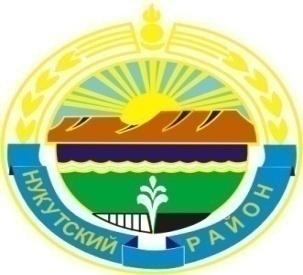 МУНИЦИПАЛЬНОЕ  ОБРАЗОВАНИЕ «НУКУТСКИЙ  РАЙОН»АДМИНИСТРАЦИЯМУНИЦИПАЛЬНОГО ОБРАЗОВАНИЯ «НУКУТСКИЙ РАЙОН»ПОСТАНОВЛЕНИЕот  16 декабря 2014 года		              № 696      		                 п. НовонукутскийОб утверждении Положения о предоставленииуслуги по присмотру и уходу за детьми в группах продленного дня в общеобразовательных организациях муниципального образования «Нукутский район»На основании  пунктов 7 и 8 ст.66 Федерального закона от 29.12.2012 года № 273-ФЗ «Об образовании в Российской Федерации», Федерального закона от  06.10.2003 года № 131-ФЗ «Об общих принципах организации местного самоуправления в Российской Федерации», письмом Министерства образования и науки Российской Федерации от 24.09.2014 года № 08-1346 «О направлении методических рекомендаций по нормативно-правовому регулированию предоставления услуги по присмотру и уходу за детьми в группах продленного дня», руководствуясь ст.35 Устава муниципального образования «Нукутский район», Администрация ПОСТАНОВЛЯЕТ:Утвердить прилагаемое Положение о предоставлении услуги по присмотру и уходу за детьми в группах продленного дня в общеобразовательных организациях муниципального образования «Нукутский район» (Приложение №1).Опубликовать настоящее постановление в печатном издании «Официальный курьер» и разместить на официальных сайтах Муниципального казенного учреждения «Управление образования администрации муниципального образования «Нукутский район» и муниципального образования «Нукутский район».Контроль за исполнением настоящего постановления возложить на заместителя мэра муниципального образования «Нукутский район» по социальным вопросам М.П. Хойлову.Мэр                                                                         С.Г. ГомбоевПриложение № 1к постановлению АдминистрацииМО «Нукутский район»от 16.12.2014 г. № 696ПОЛОЖЕНИЕо предоставлении услуги по присмотру и уходу за детьми в группах продленного дня в общеобразовательных организациях муниципального образования «Нукутский район»Общие положения1. Настоящее Положение о предоставлении услуги по присмотру и уходу за детьми в группах продленного дня в общеобразовательных организациях муниципального образования «Нукутский район» (далее - Положение) определяет порядок установления платы, взимаемой с родителей (законных представителей) несовершеннолетних обучающихся за осуществление присмотра и ухода за детьми  в группах продленного дня.2. Настоящее Положение разработан в соответствии с Федеральным законом от 29.12.2012 года № 273-ФЗ «Об образовании в Российской Федерации» (далее – Федеральный закон), постановлением Главного государственного санитарного врача Российской Федерации от 29.12.2010 года № 189 «Об утверждении СанПиН 2.4.2.2821-10 «Санитарно-эпидемиологические требования к условиям и организации обучения в общеобразовательных учреждениях» (далее – СанПиН), постановлением Правительства Российской Федерации от 15.08.2013 года №706 «Об утверждении Правил оказания платных образовательных услуг», письмом Министерства образования и науки Российской Федерации от 24.09.2014 года № 08-1346 «О направлении методических рекомендаций по нормативно-правовому регулированию предоставления услуги по присмотру и уходу за детьми в группах продленного дня».3. Настоящее Положение является обязательным для  организаций, осуществляющих образовательную деятельность и реализующих  основные общеобразовательные программы - образовательные программы начального общего, основного общего и среднего общего образования, в том числе адаптированные основные образовательные программы.4. Под присмотром и уходом за ребенком понимается комплекс мер по организации питания, хозяйственно-бытовому обслуживанию и обеспечению детей, обеспечению соблюдения ими личной гигиены  и режима дня (пункт 34 статьи 2 Федерального закона).2. Услуги по присмотру и уходу за детьми в группах продленного дня.1.  Перечень услуг по присмотру и уходу за детьми в группах продленного дня:- организация питания;- хозяйственно-бытового обслуживания детей;- обеспечение соблюдения детьми личной гигиены  и режима дня.2. Для обучающихся, посещающих группы продленного дня, организуется двухразовое питание (помимо завтрака во время учебных занятий) детей: обед – в 13 – 14 часов, полдник – в 16 - 17 часов.           3.    Хозяйственно-бытовое обслуживание детей, включает соблюдение требований к санитарному содержанию помещений групп продленного дня: ежедневная влажная уборка, дезинфекция, проветривание и пр.   4.    Обеспечение соблюдения детьми  личной гигиены и режима дня включает:-   организацию прогулок, спортивного часа (подвижных игр) и отдыха детей;- организацию дневного сна (не менее 1 часа) для первоклассников и для ослабленных детей (при наличии условий в организации);- организацию самоподготовки (приготовление домашних заданий);- организацию занятий по интересам (в игровой, библиотеке) и др.5. В группах продленного дня оказываются бесплатно следующие услуги: организация дневного сна для первоклассников и ослабленных детей (при наличии условий), организация самоподготовки, организация занятий по интересам.6.   При установлении размера родительской платы за содержание детей, присмотр и уход  за детьми в группах продленного дня учитываются следующие затраты:- оплата за  питание детей в группах продленного дня;- приобретение предметов  для обеспечения личной гигиены;- приобретение школьно-письменных принадлежностей, игр и игрушек;- приобретение  предметов для хозяйственно-бытового обслуживания.7.  В родительскую плату не допускается включение расходов на реализацию общеобразовательной программы начального общего, основного общего и среднего общего образования, а также расходов на содержание недвижимого имущества образовательных организаций за осуществление присмотра и ухода за детьми в группах продленного дня в таких организациях. 8.  Оказание услуг по присмотру и уходу за детьми в группах продленного дня в общеобразовательных организациях осуществляется на основании договора с родителями (законными представителями) обучающихся, который заключается при зачислении ребенка в группу продленного дня (Приложение № 1).Порядок комплектования групп продленного дня.Общеобразовательные организации открывают группы продленного дня по заявлениям родителей (законных представителей), при наличии воспитателей и помещений для организации присмотра и ухода за детьми в группах продленного дня.Методика расчета платы, взимаемой за осуществление присмотраи ухода за детьми в группах продленного дня.1.   Расчет родительской платы за присмотр и уход за детьми в группах продленного дня взимается на основании договора, заключенного между общеобразовательной организацией и родителями (законными представителями) обучающихся.2.  Расходы на организацию питания в группе продленного дня рассчитываются по формуле:                                        РОП = СП1 * НГП * КДМ,  где         РОП – расходы на организацию питания,         СП1 – стоимость питания одного ребенка в день в группе продленного дня,          НГП  – наполняемость в группе продленного дня,         КДМ – количество дней посещения обучающимися группы продленного дня в месяц.Размер родительской платы за присмотр и уход за детьми в группах продленного дня утверждается постановлением Администрации муниципального образования «Нукутский район».5. Порядок поступления родительской платы.1. Начисление родительской платы производится согласно календарному графику работы групп продленного дня  и табелю посещаемости детей.2. Родительская плата за текущий месяц вносится не позднее 20-го числа расчетного месяца.3. Родительская плата принимается в форме перечислений через отделение банка. Суммы средств, полученных от родителей (законных представителей), зачисляются на лицевой счет общеобразовательной организации.4. Родительская плата не взимается в случае отсутствия ребенка по уважительным причинам: по болезни, отпуска родителей (законных представителей), а также при закрытии   интерната  на ремонтные и (или) аварийные работы или при отсутствии водо-тепло- и энергоснабжения.5. В случае отсутствия ребенка в муниципальной образовательной организации родитель (законный представитель) уведомляет воспитателя интерната или руководителя общеобразовательной организации (учреждения) об отсутствии ребенка посредством телефонной связи или лично в течение первого дня отсутствия, при этом отсутствие ребенка отмечается в табеле учета посещаемости детьми интерната. В случаях длительного отсутствия ребенка по уважительным причинам 5 рабочих дней и более непрерывно (за исключением выходных и праздничных дней) родительская плата не взимается на основании следующих документов:- справки из медицинского учреждения (в случае болезни);- заявления родителей (законных представителей) о временном выводе ребенка из списков воспитанников интерната с сохранением места (в случае отпуска родителей, санаторно-курортного лечения и др.).6. Днями непосещения считаются дни, следующие после дня уведомления родителями (законными представителями) о невозможности посещения ребенком интерната и групп продленного дня.7. Внесенная родительская плата за дни непосещения ребенком интерната или группы продленного дня учитывается при оплате за следующий месяц или подлежит возврату.8. В случае выбытия ребенка из интерната и группы продленного дня возврат излишне уплаченной родительской платы производится на основании заявления родителя (законного представителя) и приказа руководителя  общеобразовательной организации.6. Порядок расходования родительской платы.1. Средства, полученные от родителей (законных представителей) за содержание детей в группах продленного дня, расходуются в соответствии с затратами, указанными в п.6  раздела 2 настоящего Положения.7. Контроль и ответственность за поступлением ииспользованием родительской платы.1. Ответственность за своевременное внесение родителями (законными представителями) родительской платы возлагается на руководителя общеобразовательной организации.2. Контроль и ответственность за правильностью предоставления льгот по родительской плате несет руководитель общеобразовательной организации.3. Порядок взыскания задолженности с родителей (законных представителей) в случае несвоевременного внесения родительской платы определяется в соответствии с действующим законодательством Российской Федерации, регулируется договором об оказании услуг по присмотру и уходу за ребенком в группе продленного дня между родителями (законными представителями) и общеобразовательной организацией.4.  Контроль за правильностью начисления размера родительской платы, а также за целевым использованием денежных средств, поступивших в качестве родительской платы, возлагается на финансово-экономический отдел Муниципального казенного учреждения «Управление образования администрации муниципального образования «Нукутский район».5.  Отчетность по посещению групп продленного дня предоставляется ежемесячно в финансово-экономический отдел Муниципального казенного учреждения «Управление образования администрации муниципального образования «Нукутский район».Приложение № 1к Положению о предоставленииуслуги по присмотру и уходу за детьмив группах продленного дня в общеобразовательныхорганизациях муниципального образования «Нукутский район»Договор №____об оказании услуг по присмотру и уходу за детьми в группе продленного дня«____» ____________ 20__ г.                                                                          с. ______________Муниципальное бюджетное общеобразовательное учреждение ____________________________________ (далее – Исполнитель), действующее на основании Устава, в лице директора _______________________________, с одной стороны, и ____________________________________________________________________                                  (фамилия, имя, отчество и статус представителя несовершеннолетнего)(далее – Заказчик), с другой стороны, заключили настоящий договор о нижеследующем:1. ПРЕДМЕТ ДОГОВОРА1.1. Исполнитель предоставляет услуги по присмотру и уходу за ребенком в группе продленного дня:- организация питания (двухразовое питание детей: обед – в 13-14 часов, полдник – в 16-17 часов);- хозяйственно-бытовое обслуживание детей (соблюдение требований к санитарному содержанию помещений ГПД: ежедневная влажная уборка, дезинфекция, проветривание ипр.);- обеспечение соблюдения детьми личной гигиены и режима дня (организация прогулок,спортивного часа (подвижных игр) и отдыха детей, внеурочной деятельности);- организацию дневного сна (не менее 1 часа) для первоклассников и для ослабленных детей (при наличии условий в организации);- организацию самоподготовки (приготовление домашних заданий);- организацию занятий по интересам (в игровой, библиотеке и др.).1.2. Исполнитель предоставляет услуги по организации дневного сна для первоклассников и для ослабленных детей (при наличии условий), организации самоподготовки, организации занятий по интересам бесплатно.1.3. Заказчик оплачивает услуги Исполнителя по организации питания ребенка Заказчика в группе продленного дня (за обед и полдник) в соответствии с постановлением Администрации муниципального образования «Нукутский район».1.4. Предоставление услуг осуществляется Исполнителем ежедневно, кроме субботы и воскресенья, праздничных дней, до ___________ ч.2. ПРАВА И ОБЯЗАННОСТИ ИСПОЛНИТЕЛЯ2.1. Исполнитель обязан: 2.1.1. Зачислить ребенка в группу продленного дня на основании заявления родителя (законного представителя) ребенка после подписания сторонами настоящего договора.2.1.2.   Обеспечить присмотр и уход за ребенком в группе продленного дня.2.1.3. Выделить для присмотра и ухода за ребенком помещения, соответствующие санитарным и гигиеническим требованиям, а также оборудование, соответствующее действующим нормам и правилам, предъявляемым присмотру и уходу за детьми школьного возраста.2.1.4.  Осуществлять индивидуальный подход к ребенку с учетом особенностей развития, защиту его законных прав и интересов.2.1.5. Осуществлять образовательную деятельность в группе продленного дня в соответствии с образовательной программой.2.1.6.   Сохранить место за ребенком в группе продленного дня в случае его болезни, лечения, карантина, отпуска родителей (законных представителей), и в других случаях пропуска по уважительным причинам.2.1.7. Принять от Заказчика документы, подтверждающие его право на получение льгот по оплате, взимаемой за присмотр и уход за детьми в группе продленного дня.2.1.8. Обеспечить защиту персональных данных ребенка и Заказчика в соответствии с действующим законодательством.2.2. Исполнитель имеет право:2.2.1. Приостанавливать работу группы продленного дня в случае карантина или аварии в здании, уведомив об этом Заказчика в разумный срок.2.2.2. Соединять группы в случае необходимости, соблюдая санитарно-гигиенические требования к разновозрастным группам (в связи с низкой наполняемостью групп, в случае аварии и карантина).2.2.3. Обрабатывать персональные данные воспитанника группы продленного дня и его родителей (законных представителей) на бумажных и электронных носителях в целях предоставления услуг, предусмотренных настоящим договором.3. ПРАВА И ОБЯЗАННОСТИ ЗАКАЗЧИКА3.1. Заказчик обязан:3.1.1. Соблюдать установленный Уставом и локальными актами режим работы Исполнителя.3.1.2.   Своевременно информировать Исполнителя о болезни ребенка и других причинах его отсутствия в группе продленного дня лично или по телефонам: _______________________, по электронной почте ________________________. При отсутствии ребенка более пяти дней представлять справку из медицинского учреждения о допуске ребенка в образовательное учреждение.3.1.3. Сообщать Исполнителю не позднее, чем за сутки, о возобновлении посещения ребенком группы продленного дня после отсутствия ребенка для обеспечения его питанием.3.1.4. Ежедневно лично забирать ребенка из группы продленного дня по завершении работы группы.3.1.5. Сообщать директору Исполнителя об изменении контактного телефона,  места жительства.3.1.6. Соблюдать настоящий договор и Устав Исполнителя.3.2. Заказчик имеет право:3.2.1. Требовать от Исполнителя предоставления информации по вопросам, касающимся деятельности Исполнителя и обеспечения надлежащего исполнения настоящего договора; о поведении, развитии ребенка в группе продленного дня, его способностях.3.2.2.   Вносить предложения по улучшению работы с ребенком в группе продленного дня.3.2.3. Выбирать дополнительные бесплатные или платные образовательные услуги в соответствии с Положением Исполнителя о предоставлении таких услуг.3.2.4.   Присутствовать на любых мероприятиях с ребенком (в том числе индивидуальных) в группе продленного дня, заблаговременно поставив в известность директора, воспитателя группы продленного дня.3.2.5. Требовать от Исполнителя выполнения условий настоящего договора.3.2.6. Расторгнуть настоящий договор досрочно.4. ОСОБЫЕ УСЛОВИЯ4.1. В период действия настоящего договора Заказчик разрешает Исполнителю  обрабатывать персональные данные Заказчика и его ребенка с соблюдением действующего законодательства по их защите.ОПЛАТА УСЛУГ5.1. Заказчик до 20 числа ежемесячно в рублях оплачивает услуги, указанные в разделе 1 настоящего договора, в сумме __________ рублей.5.2. Об изменении размера родительской платы Исполнитель уведомляет Заказчика за 1 месяц, путем размещения информации на информационном стенде.5.3.  В случае неполного посещения ребенком Учреждения по уважительным причинам, подтвержденным документально, производится перерасчет родительской платы следующего месяца.5.4.   В случае выбытия ребенка из Учреждения Исполнителя излишне выплаченная сумма подлежит возврату Заказчику.6. ОСНОВАНИЯ ИЗМЕНЕНИЯ И РАСТОРЖЕНИЯ ДОГОВОРА6.1. Условия, на которых заключен настоящий договор, могут быть изменены либо по соглашению сторон, либо в соответствии с действующим законодательством РоссийскойФедерации.6.2. Настоящий договор может быть расторгнут по соглашению сторон, по инициативе одной из сторон в соответствии с действующим законодательством Российской Федерации.7. ОТВЕТСТВЕННОСТЬ ЗА НЕИСПОЛНЕНИЕ ИЛИ НЕНАДЛЕЖАЩЕЕ ИСПОЛНЕНИЕ ОБЯЗАТЕЛЬСТВ ПО НАСТОЯЩЕМУ ДОГОВОРУ7.1. В случае неисполнения или ненадлежащего исполнения сторонами обязательств по настоящему договору они несут ответственность, предусмотренную гражданским законодательством и законодательством о защите прав потребителей, на условиях, установленных этим законодательством.7.2. Исполнитель несет ответственность за жизнь и здоровье ребенка в период его нахождения в группе продленного дня в соответствии с действующим законодательством.7.3. Стороны освобождаются от ответственности за невыполнение возложенных на себя обязательств, в случае возникновения обстоятельств непреодолимой силы (стихийные бедствия, эпидемии, землетрясения, наводнения, военные действия).8. СРОК ДЕЙСТВИЯ ДОГОВОРА И ДРУГИЕ УСЛОВИЯ8.1.  Настоящий договор составлен в двух экземплярах и вступает в силу с момента подписания, действует до 31 мая 20___ года.8.2. Исполнитель не несет предусмотренную действующим законодательством материальную ответственность за сохранность личных вещей воспитанника, наличие которых в рамках образовательного процесса не является обязательным, а именно:- мобильных телефонов;- украшений;- ценных вещей;- игрушек, принесенных из дома.8.3. Вопросы, не урегулированные настоящим договором, разрешаются в соответствии с действующим законодательством Российской Федерации.9. АДРЕСА И ПОДПИСИ СТОРОНИсполнитель:					                                     Заказчик:			     МБОУ  ________________________                              ________________________________ИНН                                                                                                                              (ФИО)                                                                  КПП	                                                                                ________________________________р/с                                                                                                        паспортные данныеБИК                                                                                   ________________________________л/с						                     _______________________________                                                                           ОКПО	                                                                                 (адрес места жительства, телефон)                                      ОГРН                                                                                 ________________________________                                                                                           ________________________________Директор школы                                                             Родитель                                                                                                                              ______________/_____________/	                               __________________/_____________/                                                     (подпись)            (расшифровка)                                                                  (подпись)            (расшифровка)                                                                                                                                                                                         МП